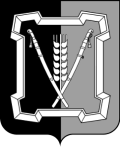 АДМИНИСТРАЦИЯ  КУРСКОГО  МУНИЦИПАЛЬНОГО  ОКРУГАСТАВРОПОЛЬСКОГО КРАЯП О С Т А Н О В Л Е Н И Е07 мая 2021 г.                                  ст-ца Курская                                          № 422	О внесении изменений в состав комиссии по делам несовершеннолетних и защите их прав Курского муниципального округа Ставропольского края, утвержденный постановлением администрации Курского муниципального округа Ставропольского края от 09 февраля 2021 г. № 58Администрация Курского муниципального округа Ставропольского краяПОСТАНОВЛЯЕТ:	1. Внести в состав комиссии по делам несовершеннолетних и защите их прав Курского муниципального округа Ставропольского края, утвержденный постановлением администрации Курского муниципального округа Ставропольского края от 09 февраля 2021 г. № 58 (далее - комиссия), следующие изменения:	1.1. Исключить из состава комиссии Лемешевич Н.М., Зайцеву О.А.	1.2. Включить в состав комиссии следующих лиц:	1.3. Указать новую должность Черкасовой Евгении Александров-                 ны - главный специалист отдела социального развития администрации Курского муниципального округа Ставропольского края, ответственный секретарь комиссии.	      2. Настоящее постановление вступает в силу со дня его подписания.Глава Курского муниципального округаСтавропольского края                                                                  С.И.КалашниковВизируют:Долгополова Наталья Ивановнаисполняющий обязанности директора государственного казенного учреждения «Центр занятости населения Курского района», член комиссии (по согласованию)Рагулина Наталья Анатольевна главный специалист отдела образования администрации Курского муниципального округа Ставропольского края, член комиссии (по согласованию)Заместитель главы администрацииО.В.БогаевскаяЗаместитель главы администрации          О.Н.СидоренкоНачальник отдела по организационным и общим вопросам        Л.А.КущикГлавный специалист - юрисконсульт отдела правового и кадрового обеспеченияМ.М.ЕреськоПроект постановления вносит начальник отдела социального развитияВ.Н.ПанченкоПроект постановления подготовлен главным специалистом отдела социального развитияЕ.А.Черкасовой